2011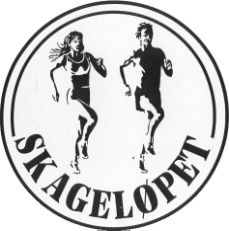 3,5Klasse Trim uten tid  og Klasse Trim uten tid  og Klasse Trim uten tid  og Klasse Trim uten tid  og Startnr.Navn:KlubbTrine AspOverhalla ILOla L BrautenOverhalla ILBerit L BrautenOverhalla ILAnne Britt GrongstadOverhalla ILMarte RisvikOverhalla ILLise SolstadOverhalla ILAndreas S RisvikOverhalla ILIngeborg BusseNamsos ILTor Inge AuneOverhalla ILLaila NøstdalNamsos LøpeklubbMartha KrossbakkenOverhalla ILArild EstensenOverhalla ILLise WennevikSykehuset Namsos BILSiri HongsethOverhalla ILVera AakervikNamsen FIFIver Martin HatlandOverhalla ILOle Jørgen HatlandOverhalla ILCarl Ivar StorøyOverhalla ILVegar BusseNamsosSigrid BusseNamsosMargaret FurulundOverhalla ILMartin FurulundOverhalla ILBørre FurulundOverhalla ILMats FurulundOverhalla ILHåkon DalbyOverhalla ILKaare MoenKlæbuOle MoenOverhalla ILHeidi MoenOverhalla ILHilde MoenOverhalla ILOlav MoenOverhalla ILKaren HomstadOverhalla ILAurora SjaastadOverhalla ILMålfrid SolbakkenOverhalla ILHeidi BrathlieOverhalla ILSimen StorøyOverhalla ILMay StorøyOverhalla ILIver StorøyOverhalla ILErlend GrandeOverhalla ILBerit SagvikOverhalla ILKristin SagvikOverhalla ILGeir Inge GrandeOverhalla ILEva GansmoOverhalla ILGeir BrautenOverhalla IL HimoOverhalla ILSiv Åse StrømhyldenOverhalla ILTomas HimoOverhalla ILPer Olav TyldumOverhalla ILSilje FlasnesOverhalla ILReidar FlasnesOverhalla ILWenche ThorsheimOverhalla ILMaren Kristine HasselvoldOverhalla ILRoger HasselvoldOverhalla ILAnna NysæterOverhalla ILKaren HasselvoldOverhalla ILIngrid Helene HasselvoldOverhalla ILIda SagmoOverhalla ILStina Marie SagmoOverhalla ILOle Håkon F AagårdOverhalla ILTom Adrian LepsøOverhalla ILKnus AspnesOverhalla ILIngri LysbergOverhalla ILStine LysbergOverhalla ILHege Dahl LysbergOverhalla ILJon Terje GartlandOverhalla ILMerete FosslandOverhalla ILNora F GartlandOverhalla ILOlav GrandeOverhalla ILIda Karoline VanneboNamdal LøpeklubbAnne Sofie VanneboSpillum ILPer Skreddernes LydersenOverhalla ILOle Skreddernes LydersenOverhalla ILKari Skreddernes LydersenOverhalla ILAstrid SkreddernesOverhalla IL HildrumOverhalla ILJostein HildrumOverhalla ILSigne Mo LilleberreOverhalla ILErlend Lande LilleberreOverhalla ILJon Øvereng AunetOverhalla ILKent EngblomOverhalla ILIvan EngblomOverhalla ILTorkil KlingenNamsen FIFAnn Merete ReppenSpillum ILAnn Helen SkistadOverhalla ILAlf Gisle LysbergOverhalla ILSolgun SkistadOverhalla ILSandra LysbergOverhalla ILMarthe LysbergOverhalla ILRagnar PrestvikOverhalla IL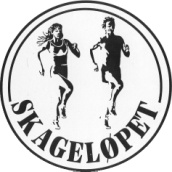 20113,58,7Klasse trim m/tid kort LØYPEKlasse trim m/tid kort LØYPEKlasse trim m/tid kort LØYPEKlasse trim m/tid kort LØYPEKlasse trim m/tid kort LØYPEPl.Startnr.Navn:Klubb:TidKmtid:000:0000:00128Simen T SkjærvikOverhalla IL14:2804:08219John Marius AagårdOverhalla IL14:2904:0838Fredrik G ØverengOverhalla IL14:3304:09435Ådne GalguftenOverhalla IL16:2604:42533Mats Ivar KlingenNamsen FIF16:3904:4562Rune LorvikOverhalla IL18:1305:1273Kristian HimoOverhalla IL18:4005:208Ellen HomstadOverhalla IL19:2705:33916Andrea Trebostad VikenSpillum IL19:4605:391020Lars AagårdOverhalla IL20:5605:5911Jørgen HomstadOverhalla IL21:5006:1412Øystein HomstadOverhalla IL21:5806:1713Ellinor HomstadOverhalla IL21:5806:171414Vemund Trebostad VikenSpillum IL23:4006:461515Margrete Trebostad VikenSpillum IL23:4006:4620119,18,7Klasse trim m/tid LANG LØYPEKlasse trim m/tid LANG LØYPEKlasse trim m/tid LANG LØYPEKlasse trim m/tid LANG LØYPEKlasse trim m/tid LANG LØYPEPl.Startnr.Navn:Klubb:TidKmtid:000:001Ole Kristian SvartaasOverhalla IL36:5604:042Bjørnar FlåttOverhalla IL39:1104:183Sverre HomstadOverhalla IL39:1204:184Hege GalguftenOverhalla IL39:4704:225Jo Gaute MathisenOverhalla IL40:5004:29617Anita HoddøNamsos Løpeklubb43:5404:49730Anders FougnerOlav Duun BIL43:5704:50813Lars Børre LienSpillum IL46:3305:079Tone Mette FlåttOverhalla IL46:5705:101010Jon HeirOverhalla IL49:0505:241111Gry HeirOverhalla IL49:0705:24126Nina S TyldumOverhalla IL01:01:1706:4420119,18,7Klasse Damer junior   -  <22årKlasse Damer junior   -  <22årKlasse Damer junior   -  <22årKlasse Damer junior   -  <22årKlasse Damer junior   -  <22årKlasse Damer junior   -  <22årKlasse Damer junior   -  <22årPl.Startnr.Navn:Klubb:TidKmtid:134Kathrine HovdNamdal Løpeklubb41:4904:36225May Britt RianOverhalla IL49:0505:2420119,18,7Klasse Damer 23 - 34 år.Klasse Damer 23 - 34 år.Klasse Damer 23 - 34 år.Klasse Damer 23 - 34 år.Klasse Damer 23 - 34 år.Klasse Damer 23 - 34 år.Klasse Damer 23 - 34 år.PlassStartNavn:Klubb:TidKmtid:112Heidi HestmarkNamdal Løpekubb39:1904:1920119,18,7Klasse Damer 35 - 49 årKlasse Damer 35 - 49 årKlasse Damer 35 - 49 årKlasse Damer 35 - 49 årKlasse Damer 35 - 49 årKlasse Damer 35 - 49 årPl.StNavn:Klubb:TidEtter:Kmtid:129Randi Mo LilleberreOverhalla IL37:0304:04223Hild Sissel VanneboNamdal Løpeklubb39:3304:21318Line BorkmoNamdal Løpeklubb42:0704:3820119,18,7Klasse  Herrer junior  -  <22 årKlasse  Herrer junior  -  <22 årKlasse  Herrer junior  -  <22 årKlasse  Herrer junior  -  <22 årKlasse  Herrer junior  -  <22 årKlasse  Herrer junior  -  <22 årKlasse  Herrer junior  -  <22 årPl.Startnr.Navn:Klubb:TidKmtid:126Erik GrimstadNamdal Løpeklubb33:3903:4221Roar LorvikNamdal Løpeklubb39:2004:1934Espen ElstadSpillum IL43:4504:48422Lasse Andreas VanneboSpillum IL43:4904:4920119,18,7Klasse Herrer 35 - 49 årKlasse Herrer 35 - 49 årKlasse Herrer 35 - 49 årKlasse Herrer 35 - 49 årKlasse Herrer 35 - 49 årKlasse Herrer 35 - 49 årKlasse Herrer 35 - 49 årPLstNavn:Klubb:TidKmtid:00:0019Jan Olav SmalåsNamdal Løpeklubb33:3903:42231Tor Morten KlingenNamdal Løpeklubb34:0203:44332Ole LeirvikNamdal Løpeklubb35:2203:5347Jan Olav DagsvikOgndal IL36:3704:0155Vegard HaugenNamsos36:5804:04624Andreas VanneboSpillum IL37:2204:06721Lars JakobsenSpillum IL39:4004:22827Leif Arve SveNamdal Løpeklubb40:1104:25